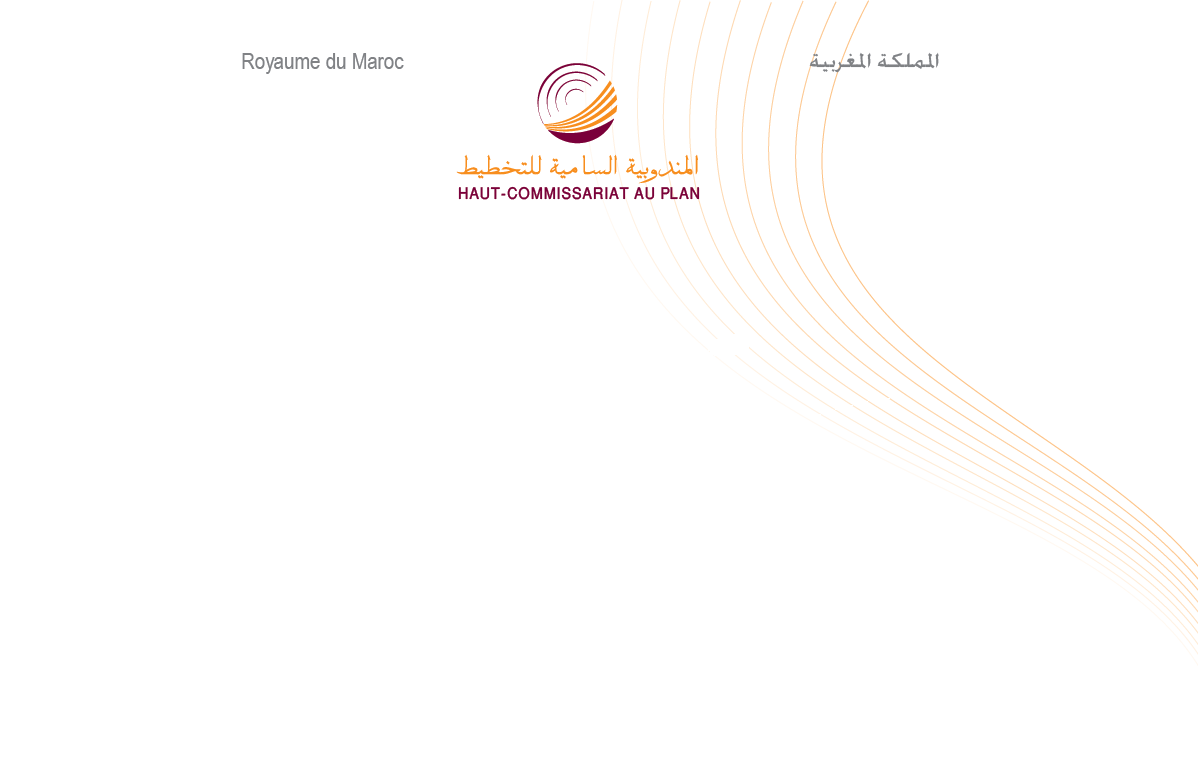 مذكرة إخبارية حول الحسابات الوطنيةللقطاعات المؤسساتية لسنة 2017أظهرت الحسابات الوطنية للقطاعات المؤسساتية خلال سنة 2017، التي تمثل السلسلة المتكاملة للحسابات غير المالية والمالية حسب سنة الأساس 2007، ما يلي:بلغ الناتج الداخلي الإجمالي بالأسعار الجارية 1063,3 مليار درهم سنة 2017 , مرتفعا بنسبة 4,9% مقارنة مع سنة 2016.  خلقت الشركات المالية وغير المالية 43,4% من الثروة الوطنية وتمتلك 14,5% من إجمالي الدخل الوطني المتاح، وتساهم  بنسبة 52 % في الادخار الوطني  وبنسبة 56 % في الاستثمار (إجمالي تكوين رأس المال الثابت)؛أنتجت الأسر والمؤسسات غير الهادفة للربح في خدمة الأسر 29,7% من الثروة الوطنية وتمتلك 62,5% من إجمالي الدخل الوطني المتاح. كما ساهمت بنسبة 29,3% في الادخار الوطني وبنسبة 25,6 % في الاستثمار. تحسنت القدرة الشرائية ب 2,3% في سياق يتسم بتباطؤ التضخم.مساهمة القطاعات المؤسساتية في الناتج الداخلي الإجمالي وإجمالي الدخل الوطني المتاحسجل الاقتصاد الوطني ناتجا داخليا إجماليا بالقيمة قدره 1063,3 مليار درهم سنة 2017 , مرتفعا بنسبة 4,9% مقارنة مع سنة 2016. عرفت مساهمة الشركات المالية وغير المالية (التي تعتبر المنتج الأول للثروة الوطنية ) في الناتج الداخلي الإجمالي تحسنا طفيفا منتقلا من 43,1% سنة 2016 إلى 43,4% سنة 2017.أما مساهمة الأسر والمؤسسات غير الهادفة للربح في خدمة الأسر فبلغت 29,7% في الناتج الداخلي الإجمالي، أي بزيادة 0,4 نقطة مقارنة بالسنة الماضية. بينما بلغت مساهمة الإدارات العمومية 15,4%  في الناتج الداخلي الإجمالي، مسجلة تراجعا طفيفا ب 0,5 نقطة مقارنة مع سنة 2016 نتيجة ركود الأجور.مساهمة القطاعات المؤسساتية في الناتج الداخلي الإجمالي (ب % )وعرف إجمالي الدخل الوطني المتاح بدوره ارتفاعا قدره 4,7%  سنة 2017 ليستقر عند 1124,8 مليار درهم. ويعزى هذا التحسن إلى ارتفاع إجمالي الدخل المتاح للإدارات العمومية بنسبة 6,9%  وللأسر والمؤسسات غير الهادفة للربح في خدمة الأسر بنسبة 4,2% وللشركات (المالية وغير المالية) بنسبة  3,2%.وهكذا، بلغت مساهمات القطاعات المؤسساتية في إجمالي الدخل الوطني المتاح سنة 2017: 62,5% بالنسبة للأسر والمؤسسات غير الهادفة للربح في خدمة الأسر، 23% بالنسبة للإدارات العمومية ،14,5% بالنسبة للشركات (منها 2,3% تعود للشركات المالية).إجمالي الدخل المتاح للأسر والقدرة الشرائيةارتفع إجمالي الدخل المتاح للأسر بنسبة 4,2% ليبلغ 694,2 مليار درهم سنة 2017. واحتلت مساهمة الأجور الصدارة حيث بلغت حصتها 47,6%. ومن جهته، شكل الدخل المختلط (بما فيه إجمالي فائض خدمة السكن) 42,1% من إجمالي الدخل المتاح للأسر. وساهمت كل من صافي دخول الملكية والتعويضات الاجتماعية وصافي التحويلات الأخرى في حدود 26%. بينما ساهمت كل من الضرائب على الدخل والثروة والمساهمات الاجتماعية سلبيا بنسبة %15,8. ومع تخصيص 88% من إجمالي الدخل المتاح للأسر لنفقات الاستهلاك النهائي فقد تراجع معدل ادخار الأسر ب 0,1 نقطة ليبلغ 12,5% سنة 2017. وبلغ الدخل المتاح للأسر حسب الفرد 19917 درهما سنة 2017 عوض 19309 درهم سنة 2016 مرتفعا بنسبة 3,1%. ونتيجة لتراجع الأثمان عند الاستهلاك سنة 2017 التي سجلت نسبة 0,8% عوض 1,6%، تحسنت القدرة الشرائية للأسر ب 2,3 نقطة. بعض عناصر حساب الأسرإجمالي تكوين رأس المال الثابت و وسائل تمويلهبلغ الادخار الوطني 306,9 مليار درهم سنة 2017  مسجلا تحسنا ب 6,7%. ويظهر توزيعه حسب القطاعات المؤسساتية أن الشركات المالية وغير المالية تساهم بنسبة 52% متبوعة بالأسر والمؤسسات غير الهادفة للربح في خدمة الأسر بنسبة 29,3%  ثم الإدارات العمومية بنسبة 18,7%.و بلغ إجمالي تكوين رأس المال الثابت من جهته 302,2 مليار درهم سنة 2017 منخفضا ب 0,3% مقارنة مع سنة 2016. وتظل الشركات المالية وغير المالية المساهم الأول ب 56% في إجمالي تكوين رأس المال الثابت مقابل 57,8% سنة 2016. في حين عرفت مساهمة الأسر والمؤسسات غير الهادفة للربح ارتفاعا طفيفا منتقلة من 25,2% إلى 25,6%  و من  17% إلى 18,4% بالنسبة للإدارات العمومية.إجمالي تكوين رأس المال الثابت حسب القطاعات المؤسساتية (ب %)إجمالا، بلغت الحاجة إلى تمويل الاقتصاد الوطني 39,6 مليار درهم سنة 2017 وشكلت 3,7% من الناتج الداخلي الإجمالي بدل 4,3% سنة من قبل. ويعود سبب انخفاض الحاجة إلى تمويل الاقتصاد الوطني بشكل رئيسي  إلى تخفيف الحاجة التمويلية للإدارات العمومية بمقدار 7,1 مليار درهم بين 2016 و 2017، و زيادة القدرة التمويلية للأسر (بما فيها المؤسسات غير الهادفة للربح في خدمة الأسر) ب 1,3 مليار درهم و للشركات المالية ب 474 مليون درهم. وبالمقابل عرفت الشركات غير المالية تفاقم حاجتها التمويلية من 53,3 مليار درهم سنة 2016 إلى  58,5 مليار درهم سنة 2017 .تغطية الحاجة إلى التمويللا زالت الشركات غير المالية تلجأ إلى القروض البنكية لتغطية حاجاتها إلى التمويل. وهكذا، بلغ صافي تدفقات القروض الممنوحة لهذه الشركات 38,5 مليار درهم سنة 2017 مشكلا 44,5% من التزاماتها.وبدوره، عرف الدين الداخلي للإدارات العمومية انخفاضا طفيفا مسجلا تدفقا صافيا قدره 24,4 مليار درهم برسم صافي إصدارات سندات الخزينة لسنة 2017 مقابل 26,2 مليار درهم سنة 2016. بينما سجلت المديونية الخارجية للإدارات العمومية تدفقا صافيا قدره 3,3 مليار درهم مقابل 2,8 مليار درهم السنة الماضية.وسجلت مديونية الأسر(بما فيها المقاولين الذاتيين) لدى البنوك ارتفاعا منتقلة من 10,6 مليار درهم سنة 2016 إلى 17,6 مليار درهم سنة 2017. وهكذا، عرف صافي تدفق الودائع ارتفاعا ملحوظا منتقلا من 21,2 مليار درهم سنة 2016 إلى 53 مليار درهم سنة 2017.وتحسنت مساهمة الشركات المالية في تمويل الاقتصاد الوطني. وهكذا، بلغ صافي تدفق القروض الممنوحة من طرف هذا القطاع 34,6 مليار درهم سنة 2017 عوض 33,9 مليار درهم سنة 2016. وبالموازاة، سجلت الودائع لدى هذه المؤسسات تدفقا صافيا قدره 77,5 مليار درهم مقابل 66,6 مليار درهم السنة المنصرمة.   بعض عناصر جدول الحسابات الاقتصادية المتكاملة      بمليون درهم بعض عناصر جدول الحسابات الاقتصادية المتكاملة (تتمة)العمليات201520162017الشركات غير المالية38,238,538,9الشركات المالية4,74,54,5الإدارات العمومية15,915,915,4الأسر 29,529,229,5المؤسسات غير الهادفة للربح في خدمة الأسر0,20,20,2صافي الضرائب على الإنتاج والواردات11,511,711,5الناتج الداخلي الإجمالي100100100العمليات201520162017الدخل الإجمالي المتاح (بمليون درهم)651 676665 900694 157الدخل المختلط (%)41,741,442,1الأجور(%)48,048,247,6صافي دخول الملكية (%)3,63,63,5الضرائب على الدخل (%)-4,0-4,1-4,0المساهمات الاجتماعية (%)-11,4-12,0-11,8التعويضات  الاجتماعية (%)10,811,811,4صافي التحويلات الأخرى (%)11,311,011,2نفقات الاستهلاك النهائي (بمليون درهم)562 842585 359610 693الادخار الإجمالي (بمليون درهم)91 7818383986 721معدل الادخار (%)14,112,612,5الدخل الإجمالي المتاح حسب الفرد (بالدرهم)19 09619 30919 917تطور الدخل الإجمالي المتاح حسب الفرد (%)2,3%1,1%3,2%تطور الرقم الاستدلالي للأسعار عند الاستهلاك (%)1,6%1,6%0,8%تطور القدرة الشرائية للأسر (%)0,7%- 0,5%2,3%العمليات201520162017الشركات غير المالية54,056,154,6الشركات المالية1,21,71,4الإدارات العمومية17,617,018,4الأسر 26,924,925,3المؤسسات غير الهادفة للربح في خدمة الأسر0,30,30,3المجموع100100100العمليات201520162017الناتج الداخلي الإجمالي987 9501 013 5591 063 297القيمة المضافة بالسعر الأساسي873 979894 931940 605صافي الضرائب على المنتجات113 971118 628122 692القيمة المضافة الإجمالية للقطاعاتالشركات غير المالية377 132390 549413 380الشركات المالية468684611948 025الإدارات العمومية156774160 886163176الأسر والمؤسسات غير الهادفة للربح في خدمة الأسر293205297377316024عناصر توزيع القيمة المضافةالشركات غير الماليةالأجور136 999141 275148 038صافي الضرائب الأخرى على الإنتاج9 21210 3089 271إجمالي فائض الاستغلال230 921238 966256 071الشركات المالية الأجور15 14615 88216 611صافي الضرائب الأخرى على الإنتاج9419591 026إجمالي فائض الاستغلال30 78129 27830 388الإدارات العموميةالأجور139 677142 587143 442صافي الضرائب الأخرى على الإنتاج486530584إجمالي فائض الاستغلال16 61117 76919 150الأسر والمؤسسات غير الهادفة للربح في خدمة الأسرالأجور20 73821 22222 571صافي الضرائب الأخرى على الإنتاج502690906إجمالي فائض الاستغلال271 965275 465292 547الدخل الوطني الإجمالي المتاح10432991 074 3991124759الدخل الوطني الإجمالي المتاح حسب القطاعاتالشركات غير المالية130 122131 891137 313الشركات المالية25 20925 89325 483الإدارات العمومية227 565241 875258 598الأسر والمؤسسات غير الهادفة للربح في خدمة الأسر660 403674 740703 365الادخار الوطني الإجمالي284 583287 551306 861الادخار الوطني الإجمالي حسب القطاعاتالشركات غير المالية130 122131 891137 313الشركات المالية22 26222 59522 226الإدارات العمومية37 11546 23157 400الأسر والمؤسسات غير الهادفة للربح في خدمة الأسر95 08486 83489 922إجمالي تكوين رأس المال الثابت الوطني280 271303 237302226إجمالي تكوين رأس المال الثابت الوطني حسب القطاعاتالشركات غير المالية151 399170 072165 000الشركات المالية3 3525 2824 147الإدارات العمومية49 34851 48655 715الأسر والمؤسسات غير الهادفة للربح في خدمة الأسر76 17276 39777 364العمليات201520162017الحاجة إلى تمويل الاقتصاد الوطني-19 706-43 250-39 649القدرة (+) أو الحاجة (-) إلى التمويل حسب القطاعاتالشركات غير المالية-36 168-53 306-58 510الشركات المالية15 48912 61213 086الإدارات العمومية-14 994-10 631-3 530الأسر والمؤسسات غير الهادفة للربح في خدمة الأسر15 9678 0759 305